Пояснительная записка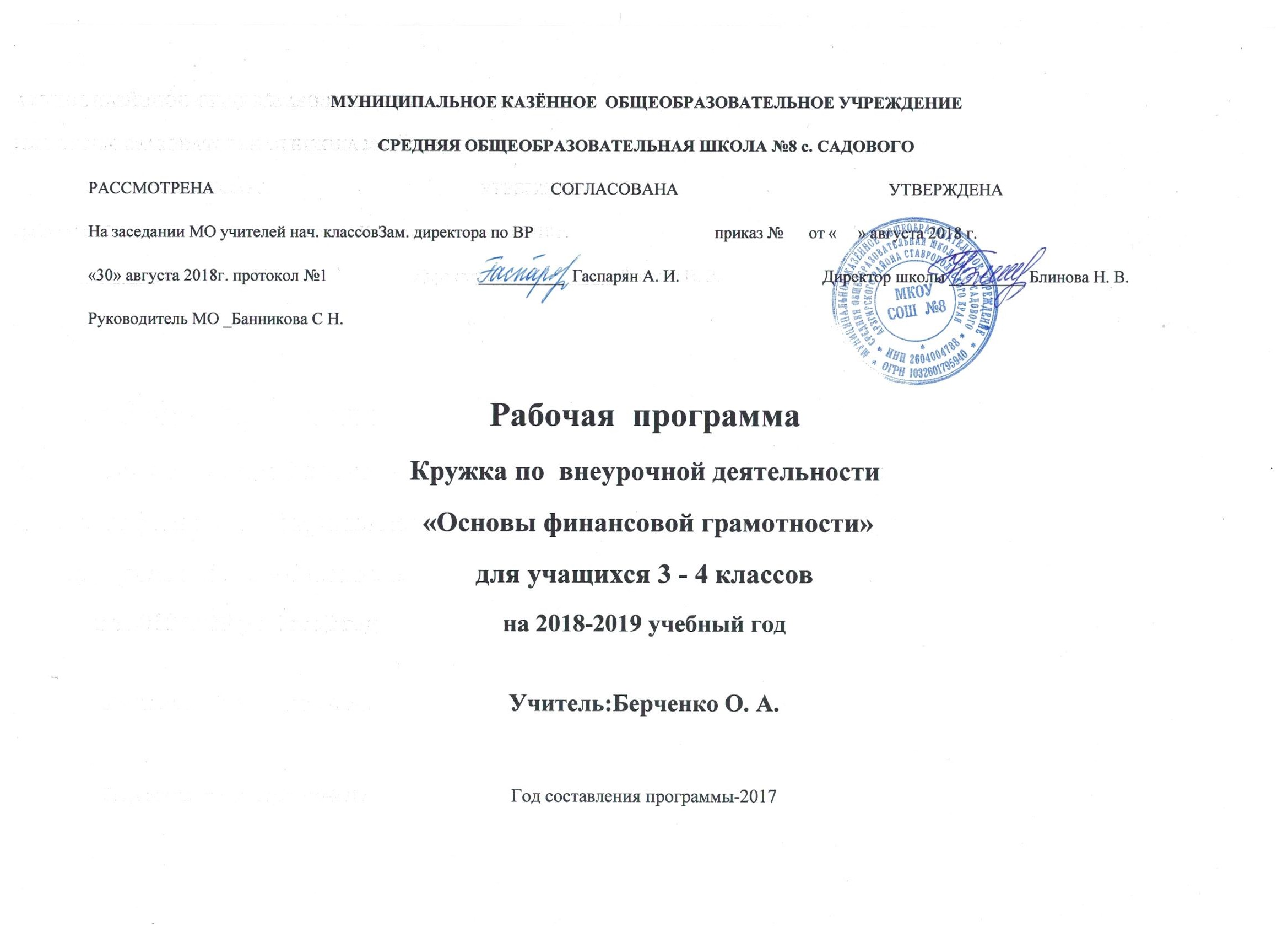 «Финансовая грамотность» является прикладным курсом, реализующим интересыучащихся 2– 4 классов в сфере экономики семьи.Программа составлена на основе: Финансовая грамотность: Учебная программа. 2–4 классы общеобразоват. орг. / Ю. Н. Корлюгова. —М.: ВИТА-ПРЕСС, 2014. —16 c.(Дополнительное образование:Серия «Учимся разумному финансовому поведению»).Цель программы: развитие экономического образа мышления.Задачи: - воспитание ответственности и нравственного поведения в области экономическихотношений в семье - формирование опыта применения полученных знаний и умений для решенияэлементарных вопросов в области экономики семьи.Принцип построения программы: Основные содержательные линии курса:• деньги, их история, виды, функции;• семейный бюджет. Освоение содержания опирается на межпредметные связи с курсами математики,литературы и окружающего мира. Учебные материалы и задания подобраны всоответствии с возрастными особенностями детей и включают задачи, практическиезадания, игры, мини-исследования и проекты. В процессе изучения курса формируютсяумения и навыки работы учащихся с текстами, таблицами, схемами, а также поиска,анализа и представления информации и публичных выступлений.Формы контроля :Текущая аттестация:• устный опрос;• письменная самостоятельная работа: ответы на вопросы;• тестовое задание;• решение задач;• решение кроссворда и анаграммы;• мини-исследование;• графическая работа: построение схем и диаграмм связей;• творческая работа: постер, компьютерная презентация.Итоговая аттестация:• викторина;• тест.Внеурочная деятельность:• творческая работа;• проект.Срок реализации данной программы рассчитан на 1 год обучения.Количество часов на учебный год: 34 часаРезультаты освоения курса внеурочной деятельности.Личностными результатами изучения курса «Финансовая грамотность» являются:• осознание себя как члена семьи, общества и государства;• овладение начальными навыками адаптации в мире финансовых отношений;• развитие самостоятельности и осознание личной ответственности за свои поступки;• развитие навыков сотрудничества со взрослыми и сверстниками в разных игровых иреальных экономических ситуациях.Метапредметнымирезультатами изучения курса «Финансовая грамотность» являются:познавательные:• освоение способов решения проблем творческого и поискового характера;• использование различных способов поиска, сбора, обработки, анализа и представленияинформации;• овладение логическими действиями сравнения, обобщения, классификации,установления аналогий и причинно-следственных связей, построения рассуждений,отнесения к известным понятиям;• овладение базовыми предметными и межпредметными понятиями;Регулятивные:• понимание цели своих действий;• составление простых планов с помощью учителя;• проявление познавательной и творческой инициативы;• оценка правильности выполнения действий;• адекватное восприятие предложений товарищей, учителей, родителей;коммуникативные:• составление текстов в устной и письменной формах;• умение слушать собеседника и вести диалог;• умение признавать возможность существования различных точек зрения и права каждогоиметь свою;• умение излагать своё мнение и аргументировать свою точку зрения и оценку событий;• умение договариваться о распределении функций и ролей в совместной деятельности;осуществлять взаимный контроль в совместной деятельности, адекватно оцениватьсобственное поведение и поведение окружающих.Предметными результатами изучения курса «Финансовая грамотность» являются:• понимание и правильное использование экономических терминов;• представление о роли денег в семье и обществе;• умение характеризовать виды и функции денег;• знание источников доходов и направлений расходов семьи;• умение рассчитывать доходы и расходы и составлять простой семейный бюджет;• определение элементарных проблем в области семейных финансов и путей их решения;• проведение элементарных финансовых расчётов.Обучающийся научится:-принимать и сохранять учебную задачу;- учитывать выделенные учителем ориентиры действия;- планировать свои действия;- осуществлять пошаговый и итоговый контроль;- адекватно воспринимать оценку учителя;- различать способ и результат действия;- вносить коррективы в действия на основе их оценки и учета сделанных ошибок.Обучающийся получит возможность научиться:- проявлять познавательную инициативу;- преобразовывать практическую задачу в познавательную;- самостоятельно находить варианты решения познавательной задачи.Познавательные универсальные учебные действияОбучающийся научится:- осуществлять поиск нужной информации для выполнения учебного исследования с использованием учебной и дополнительной литературы, в открытом информационном пространстве, в т.ч. контролируемом пространстве Интернет;- использовать знаки, символы, модели, схемы для решения познавательных задач и представления их результатов;- высказываться в устной и письменной форме;- ориентироваться на разные способы решения познавательных исследовательских задач;- владеть основами смыслового чтения текста;- анализировать объекты, выделять главное;- осуществлять синтез (целое из частей);- проводить сравнение, классификацию по разным критериям;- устанавливать причинно-следственные связи;- строить рассуждения об объекте;- обобщать (выделять класс объектов по какому-либо признаку);- видеть проблемы, ставить вопросы, выдвигать гипотезы, планировать и проводить наблюдения и эксперименты, высказывать суждения, делать умозаключения и выводы, аргументировать (защищать) свои идеи и т.п.Обучающийся получит возможность научиться:- осуществлять расширенный поиск информации в соответствии с исследовательской задачей с использованием ресурсов библиотек и сети Интернет;- фиксировать информацию с помощью инструментов ИКТ;- осознанно и произвольно строить сообщения в устной и письменной форме;- строить логическое рассуждение, включающее установление причинно-следственных связей.Коммуникативные универсальные учебные действияОбучающийся научится:- допускать существование различных точек зрения;- учитывать разные мнения;- формулировать собственное мнение;- договариваться, приходить к общему решению;- соблюдать корректность в высказываниях;- задавать вопросы по существу;- использовать речь для регуляции своего действия;- контролировать действия партнера;- владеть монологической и диалогической формами речи.Обучающийся получит возможность научиться:- учитывать разные мнения и обосновывать свою позицию;-  аргументировать свою позицию при выработке общего решения в совместной деятельности;-  допускать возможность существования разных точек зрения, учитывать позицию партнера в общении и взаимодействии;- осуществлять взаимный контроль и оказывать партнерам в сотрудничестве необходимую взаимопомощь;- адекватно использовать речь для планирования и регуляции своей деятельностиУчебно-тематический планСодержание программы3-й класс (34 часа)Тема 1. Что такое деньги, и откуда они взялись?Появление обмена товарами. Проблемы товарного обмена. Появление первых денег – товаров с высокой ликвидностью. Свойства драгоценных металлов (ценность, прочность, делимость) делают их удобными товарными деньгами. Появление монет. Первые монеты разных государств.Основные понятияТовар. Деньги. Покупка. Продажа. Ликвидность. Драгоценные металлы. Монеты. Бумажные деньги. Банкноты. Купюры.Тема 2. Рассмотрим деньги поближе. Защита денег от подделокУстройство монеты. Изобретение бумажных денег. Защита монет от подделок. Современные монеты. Способы защиты от подделок бумажных денег.Основные понятияМонеты. Гурт. Аверс. Реверс. «Орёл». «Решка». Номинал. Банкнота. Купюра. Фальшивые деньги. Фальшивомонетчики.Тема 3. Какие деньги были раньше в РоссииДревнерусские товарные деньги. Происхождение слов «деньги», «рубль», «копейка». Первые русские монеты.Основные понятия«Меховые деньги». Куны. Первые русские монеты. Деньга. Копейка. Гривна. Грош. Алтын. Рубль. Гривенник. Полтинник. Ассигнация.Тема 4. Современные деньги России и других странСовременные деньги России. Современные деньги мира. Появление безналичных денег. Безналичные деньги как информация на банковских счетах. Проведение безналичных расчётов. Функции банкоматов.Основные понятияДоллары. Евро. Банки. Наличные, безналичные и электронные деньги. Банкомат. Пластиковая карта.Тема 5. Откуда в семье деньгиДеньги можно получить в наследство, выиграть в лотерею или найти клад. Основным источником дохода современного человека является заработная плата. Размер заработной платы зависит от профессии. Собственник может получить арендную плату и проценты. Государство помогает пожилым людям, инвалидам, студентам, семьям с детьми и безработным. При нехватке денег их можно взять взаймы. Существуют мошенники, которые обманом отбирают у людей деньги.Основные понятияДоходы. Клады. Лотерея. Наследство. Товары. Услуги. Заработная плата. Профессия. Сдельная зарплата. Почасовая зарплата. Пенсия. Пособие. Стипендия. Имущество. Аренда. Проценты по вкладам. Кредиты.Тема 6. На что тратятся деньгиЛюди постоянно тратят деньги на товары и услуги. Расходы бывают обязательными и необязательными. Для покупки мебели, бытовой техники, автомобиля чаще всего приходится делать сбережения. Если сбережений не хватает или появляются непредвиденные расходы, деньги можно взять в долг. Некоторые люди тратят много денег на хобби, а иногда и на вредные привычки.Основные понятияРасходы. Продукты. Коммунальные платежи. Счёт. Одежда. Обувь. Образование. Непредвиденные расходы. Сбережения. Долги. Вредные привычки. Хобби.Тема 7. Как с умом управлять своими деньгамиБюджет – план доходов и расходов. Люди ведут учёт доходов и расходов, чтобы избежать финансовых проблем.Основные понятияРасходы и доходы. Бюджет. Банкрот. Дополнительный заработок.Тема 8. Как делать сбережения.Если доходы превышают расходы, образуются сбережения. Сбережения, вложенные в банк или ценные бумаги, могут принести доход.Основные понятияКопилки. Коллекционирование. Банковский вклад. Недвижимость. Ценные бумаги. Фондовый рынок. Акции. Дивиденды.Учебно-тематический план для 4 классаСодержаниепрограммыипримерныйпереченькомпетенций.Тема 1. Что такое деньги, и откуда они взялись?Появление обмена товарами. Проблемы товарного обмена. Появление первых денег – товаров с высокой ликвидностью. Свойства драгоценных металлов (ценность, прочность, делимость) делают их удобными товарными деньгами. Появление монет. Первые монеты разных государств.Основные понятияТовар. Деньги. Покупка. Продажа. Ликвидность. Драгоценные металлы. Монеты. Бумажные деньги. Банкноты. Купюры.             Компетенции-Объяснять причины и приводить примеры обмена. -Объяснять проблемы, возникающие при обмене. -Описывать свойства товарных денег. -Приводить примеры товарных денег. -Приводить примеры первых денег.Тема 2. Рассмотрим деньги поближе. Защита денег от подделок.Устройство монеты. Изобретение бумажных денег. Защита монет от подделок. Современные монеты. Способы защиты от подделок бумажных денег.Основные понятияМонеты. Гурт. Аверс. Реверс. «Орёл». «Решка». Номинал. Банкнота. Купюра. Фальшивые деньги. Фальшивомонетчики.          Компетенции-Объяснять, почему появились монеты. -Описывать купюры и монеты. -Сравнивать металлические и бумажные деньги. -Объяснять, почему изготовление фальшивых денег является преступлением. Тема 3. Какие деньги были раньше в России.Древнерусские товарные деньги. Происхождение слов «деньги», «рубль», «копейка». Первые русские монеты. Основные понятия«Меховые деньги». Куны. Первые русские монеты. Деньга. Копейка. Гривна. Грош. Алтын. Рубль. Гривенник. Полтинник. Ассигнация.           Компетенции-Описывать старинные российские деньги. -Объяснять происхождение названий денег.Тема 4. Современные деньги России и других стран.Современные деньги России. Современные деньги мира. Появление безналичных денег. Безналичные деньги как информация на банковских счетах. Проведение безналичных расчётов. Функции банкоматов.Основные понятияДоллары. Евро. Банки. Наличные, безналичные и электронные деньги. Банкомат. Пластиковая карта.           Компетенции-Описывать современные российские деньги. -Решать задачи с элементарными денежными расчётами.- Объяснять, что такое безналичный расчёт и пластиковая карта. -Приводить примеры иностранных валют.Тема 5. Откуда в семье деньги?Деньги можно получить в наследство, выиграть в лотерею или найти клад. Основным источником дохода современного человека является заработная плата. Размер заработной платы зависит от профессии. Собственник может получить арендную плату и проценты. Государство помогает пожилым людям, инвалидам, студентам, семьям с детьми и безработным. При нехватке денег их можно взять взаймы. Существуют мошенники, которые обманом отбирают у людей деньги.Основные понятияДоходы. Клады. Лотерея. Наследство. Товары. Услуги. Заработная плата. Профессия. Сдельная зарплата. Почасовая зарплата. Пенсия. Пособие. Стипендия. Имущество. Аренда. Проценты по вкладам. Кредиты.          Компетенции-Описывать и сравнивать источники доходов семьи. -Объяснять причины различий в заработной плате.- Объяснять, кому и почему платят пособия. -Приводить примеры того, что можно сдать в аренду.Тема 6. На что тратятся деньги.Люди постоянно тратят деньги на товары и услуги. Расходы бывают обязательными и необязательными. Для покупки мебели, бытовой техники, автомобиля чаще всего приходится делать сбережения. Если сбережений не хватает или появляются непредвиденные расходы, деньги можно взять в долг. Некоторые люди тратят много денег на хобби, а иногда и на вредные привычки.Основные понятияРасходы. Продукты. Коммунальные платежи. Счёт. Одежда. Обувь. Образование. Непредвиденные расходы. Сбережения. Долги. Вредные привычки. Хобби.           Компетенции-Объяснять, что влияет на намерения людей совершать покупки.- Сравнивать покупки по степени необходимости. -Различать планируемые и непредвиденные расходы. - Объяснять, как появляются сбережения и долги.Тема 7. Как с умом управлять своими деньгами.Бюджет – план доходов и расходов. Люди ведут учёт доходов и расходов, чтобы избежать финансовых проблем.Основные понятияРасходы и доходы. Бюджет. Банкрот. Дополнительный заработок.           Компетенции-Объяснять, как управлять деньгами. -Сравнивать доходы и расходы. -Объяснять, как можно экономить. -Составлять  бюджет на простом примере.Тема 8. Как делать сбережения.Если доходы превышают расходы, образуются сбережения. Сбережения, вложенные в банк или ценные бумаги, могут принести доход.Основные понятияКопилки. Коллекционирование. Банковский вклад. Недвижимость. Ценные бумаги. Фондовый рынок. Акции. Дивиденды.           Компетенции-Объяснять, в какой форме можно делать сбережения. -Приводить примеры доходов от различных вложений денег. -Сравнивать разные виды сбережений.Список рекомендуемой литературы 	1. Антипова М.В. Метод кейсов: Методическое пособие. — Мариинско-Посадский филиал ФГБУ ВПО «МарГТУ», 2011 — http://mpfmargtu. ucoz.ru/metod/metodicheskoe_posobie-1.pdf	2. Горяев А.,Чумаченко В. Финансовая грамота для школьников. — Российская экономическая школа, 2010. Электронная версия книги доступна на сайтах: www.nes.ru и www.azbukafinansov.ru 3. Зачем нужны страховые компании и страховые услуги? / Авторский коллектив под руководством Н.Н. Думной. — М.: Интеллект-Центр, 2010. 	3. Как вести семейный бюджет: учеб.пособие / Н.Н. Думная, 55 О.А. Рябова, О.В. Карамова; под ред. Н.Н. Думной. — М.: Интеллект-Центр, 2010. 	4. Карасев Д. Менялы. История банковского дела. Мир денег, март — апрель 2002 — http://www.mirdeneg.com/rus/mworld/archives/magazine/article/204/	5. Карелина Г.Д. Интерактивный метод мозаика в образовательном  процессе — http://festival.1september.ru/articles/537420/	6. Прутченков А.С. Кейс-метод в преподавании экономики в школе http://www.hse.ru/data/2011/04/22/1210966029/22_2007          7. Симоненко В.Д., Шелепина О.И. Семейная экономика: учебное пособие для 7–8 классов общеобразоват. учр./ Образовательная область «Технология». — М.: ВИТА-ПРЕСС, 2002. 	8. Чиркова Е.В. Финансовая пропаганда, или Голый инвестор. — М.: ООО «Кейс», 2010. 	9. Экономика для 3–5 классов. Барбара Дж. Флауренс, Пенни Каглер, Бонни Т. Мезарос, ЛейнаСтилс, Мэри С. Сьютер / Пер. с англ. Т.   Равичевой, под ред. С. Равичева. — М.: МЦЭБО, 2006. Интернет-источники	Методика	1. Федеральный образовательный портал «Экономика. Социология. Менеджмент» — http://ecsocman.hse.ru/comp/16000682/index.htmlПо этой ссылке вы попадаете в раздел компьютерных игр. В курсе  может быть использована игра «Карл» (создание собственной фирмы и навыки предпринимательства). 	2. Сайт «Основы экономики» — http://basic.economicus.ru   Содержит учебно-методические материалы для школьного курса  экономики от начальной до старшей школы. Раздел «Инфотека» включает учебные тексты, ситуации для анализа, задачи и тесты, статистические данные, исторические сюжеты. Раздел «Игротека» содержит  большое количество ролевых игр и моделирующих упражнений для учащихся основной и старшей школы. Также на сайте имеется путеводитель по истории экономической мысли и обзор основных ресурсов российского и зарубежного Интернета, посвящённых школьному образованию. 	3. Журнал «Экономика в школе» с вкладкой «Школьный экономический журнал» и финансовым приложением — http://ecschool.hse.ru 4. Сайт «Методическая копилка учителя, воспитателя, родителя» —http://zanimatika.narod.ru/	5. Сайт «Фестиваль педагогических идей «Открытый урок» http://festival.1september.ru/	6. Сайт «Интеллект-карты. Тренинг эффективного мышления» —http://www.mind-map.ru Сайт посвящён истории, философии, технике создания и применения  интеллект-карт (mind-map, карты разума, карты мышления, ментальные карты, диаграммы связей). 	7. Сайт тренингового центра «Стимул» —http://www.stimul.biz/ru/ Сайт посвящён разработке интеллект-карт, содержит галерею карт, созданных на компьютере и вручную, в том числе и по экономике. 	8. Метод «дерево решений» — http://www.forex4.info/index.php/finrisk/46-uprrisk/186-metodderresh	9. Сайт «Тостер». Как построить дерево решений — http://toster. 	10. Портал для счастливых нижегородских родителей «НН Мама». Тренинг мозгового штурма — http://www.nnmama.ru/content/evolution/	Methods/tamberg4Актуальная информация, статистика	1. Сайт Федеральной службы государственной статистики — http://	www.gks.ru/	2. Сайт Пенсионного фонда России — http://www.pfrf.ru/	  3. Сайт «История денег» — http://pro.lenta.ru/money 4. Cайт журнала «Семейный бюджет» — http://www.7budget.ru 5. Сайт Общества защиты прав потребителей — http://ozpp.ru/laws/zpp.php	6. «Достаток.ру» — сайт по основам финансовой грамотности http://www.dostatok.ru 	7. Журнал «Работа и зарплата» — http://zarplata-i-rabota.ru/zhurnal-rabota-i-zarplata	8. Портал «Профориентир» «Мир профессий» — http://www.cls-kuntsevo.ru/portal_proforientir/mir_professii_news_prof.php           9. JobFair.ru — карьерный проект по поиску вакансий и работы для студентов и молодёжи, ярмаркам вакансий, стажировкам выпускников и составлению резюме. Статья «Новые профессии XXI века» — http://www. jobfair.ru/articles/102	10. Сайт «Всё о пособиях» — http://subsidii.net/	11. Сайт «Всё о страховании» — http://www.o-strahovanie.ru/vidistrahovaniay.php	12. Сайт страховой компании «Уралсиб» (о ДМС) — http://www. uralsibins.ru/moscow/retail/dms/index.wbp	13. Сайт «Методическая копилка учителя, воспитателя, родителя» (о страховании школьников)          14. Сайт Форекс — http://www.forex4.info/№ п/пКол-во часовТема занятияУУДДата1-44Что такое деньги, и откуда они взялись?Объяснять причины иприводить примеры обмена. Объяснять проблемы, возникающие при обмене. Описывать свойства товарных денег.Приводить примеры первых денег.5-84Рассмотрим деньги поближе. Защита денег от подделокОбъяснять, почему появились монетыОписывать купюры и монеты. Сравнивать металлические и бумажные деньги. Объяснять, почему изготовление фальшивых денег является преступлением.9- 124Какие деньги были раньше в РоссииОписывать старинные российские деньги. Объяснять происхождение названий денег.13-164Современные деньги России и других странОписывать современные российские деньги. Решатьзадачи с элементарными денежными расчётами. Объяснять, что такое безналичный расчёт и пластиковая карта. Приводить примеры иностранных валют.17-204Откуда в семье деньгиОписывать и сравнивать источники доходов семьи. Объяснять причины различий в заработной плате. Объяснять, кому и почему платят пособия. Приводить примеры того, что можно сдать в аренду.21-244На что тратятся деньгиОбъяснять, что влияет на намерения людей совершать покупки. Сравнивать покупки по степени необходимости. Различать планируемые и непредвиденные расходы. Объяснять, как появляются сбережения и долги.25-295Как с умом управлять своими деньгамиОбъяснять, как управлять деньгами. Сравнивать доходы и расходы. Объяснять, как можно экономить. Составлятьбюджет на простом примере.30-334Как делать сбереженияОбъяснять, в какой форме можно делать сбережения. Приводить примеры доходов от различных вложений денег. Сравнивать разные виды сбережений.341Итоговое занятие.Подведение итогов по изученным темам.№занятияТема занятияТеорети-ческаячастьПракти-ческая частьФорма занятияТема 1. Что такое деньги и какими они бываютТема 1. Что такое деньги и какими они бывают10101-4Как появились деньги.22Беседа5-8История монет.22Беседа, практические занятия9-12 Бумажные деньги.22Беседа, практические занятия13-16Безналичные деньги.22Беседа, практические занятия17-20Валюты.22Сюжетно – ролевая играТема 2. Из чего складываются доходы в семье.Тема 2. Из чего складываются доходы в семье.2221-24Откуда в семье  берутся деньги.22Беседа, практические занятияТема 3. Почему семьям часто не хватает денег на жизнь и как этого избежать.Тема 3. Почему семьям часто не хватает денег на жизнь и как этого избежать.2325-29На что семья  тратит  деньги.23Беседа, практические занятияТема 4. Деньги счёт любят, или как управлять своим кошельком, чтобы он не пустовал.Тема 4. Деньги счёт любят, или как управлять своим кошельком, чтобы он не пустовал.2330-34Как правильно планировать семейный бюджет.23Беседа, практические занятияИтого часов: 34 1618№п. п.Кол-во часовТема занятияДата проведения11Как появились деньги.21Как появились деньги.31Как появились деньги.41Как появились деньги.51История монет.61История монет.71История монет.81История монет.91Бумажные деньги.101Бумажные деньги.111Бумажные деньги.121Бумажные деньги.131Безналичные деньги.141Безналичные деньги.151Безналичные деньги.161Безналичные деньги.171Валюты.181Валюты.191Валюты.201Валюты.211Откуда в семье  берутся деньги.221Откуда в семье  берутся деньги.231Откуда в семье  берутся деньги.241Откуда в семье  берутся деньги.251На что семья  тратит  деньги.261На что семья  тратит  деньги.271На что семья  тратит  деньги.281На что семья  тратит  деньги.291На что семья  тратит  деньги.301Как правильно планировать семейный бюджет.311Как правильно планировать семейный бюджет.321Как правильно планировать семейный бюджет.331Как правильно планировать семейный бюджет.341Как правильно планировать семейный бюджет.